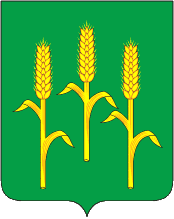 АДМИНИСТРАЦИЯмуниципального района «Мещовский район» Калужской области ПОСТАНОВЛЕНИЕ________________		 			                   		    № _______О продаже земельного участка	 Руководствуясь п.2 ст.3.3 Федерального закона от 25.10.2001 №137-ФЗ «О введении в действие Земельного кодекса РФ», п/п 15 п.2ст.39.3, ст.39.18 Земельного Кодекса Российской Федерации,  в соответствии с постановлением администрации МР «Мещовский район» от 15.01.2016 №11 «О начальной цене предмета аукциона по продаже земельного участка или права на заключение договора аренды земельного участка», администрация МР «Мещовский район»ПОСТАНОВЛЯЕТ:	1. Продать в порядке, установленном действующим законодательством,  земельный участок площадью 264 кв. метров из земель населенных пунктов с кадастровым номером 40:15:040205:141, адрес (описание местоположения): установлено относительно ориентира, расположенного в границах участка, почтовый адрес ориентира: Калужская область, Мещовский район, д. Ломтево, с разрешенным использованием: для ведения личного подсобного хозяйства.	2. Установить первоначальную стоимость продажи земельного участка 30323,04 рублей.	3. Информацию о продаже земельного участка разместить на официальном сайте www.torgi.gov.ru, а также на официальном сайте администрации МР «Мещовский район».4. Настоящее постановление вступает в силу с момента его подписания. Глава администрации							               В.Г. Поляков